Shadetree &Community ln	November 2012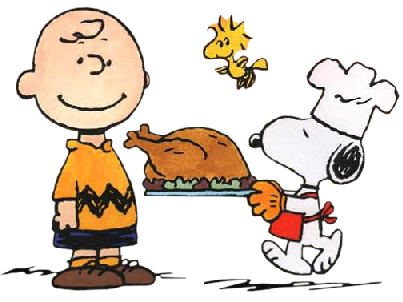 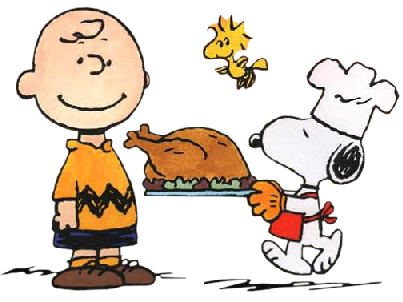 Parents-I have had many calls aboutyoung children out late and noisy.This MUST stop. Quiet hours areFrom 10pm-8am. This point forwards- I will Suggest for others to call the Police with any issues! 